$34,500.00SCHLOMER – KRAFTMOBRIDGE NWTS CO’S 3RD ADDN LOT 12 BLOCK 361019 8TH ST WEST, MOBRIDGEMOBRIDGE NWTS CO’S 3RD ADDN LOT 12 BLOCK 36RECORD #6189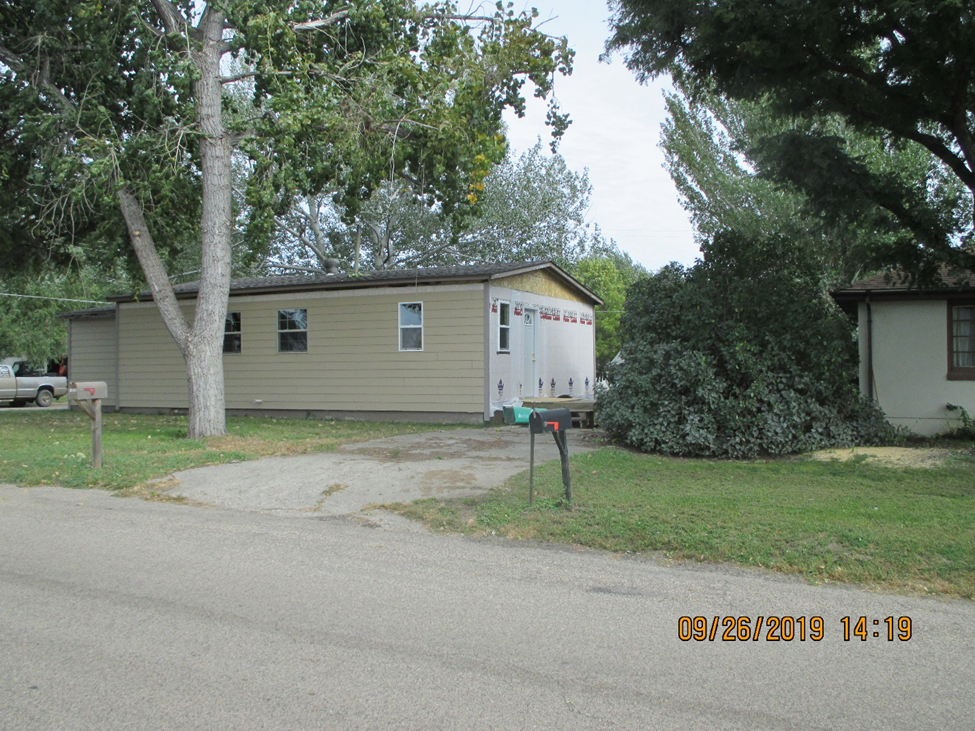 LOT SIZE 50’ X 120’                                                    GROUND FLOOR 528 SQ FTSINGLE FAMILY ONE STORY                                     1 BEDROOM 1 ½ BATHSFAIR CONDITION & QUALITY                                   BASEMENT 288 SQ FTBUILT IN 1960                                                             DETACHED GARAGE 288 SQ FT2014; GOOD RIVER VIEW, ROOF POOR                 SOLID WALL PORCH 112 SQ FTFASCIA POOR, NO GUTTERS                                    ALUM/WOOD WINDOWS FAIRCENTRAL AIR, PROPANESOLD ON 8/20/19 FOR $34,500ASSESSED IN 2019 AT $30,580ASSESSED IN 2012 AT $15,645                                 RECORD #6189